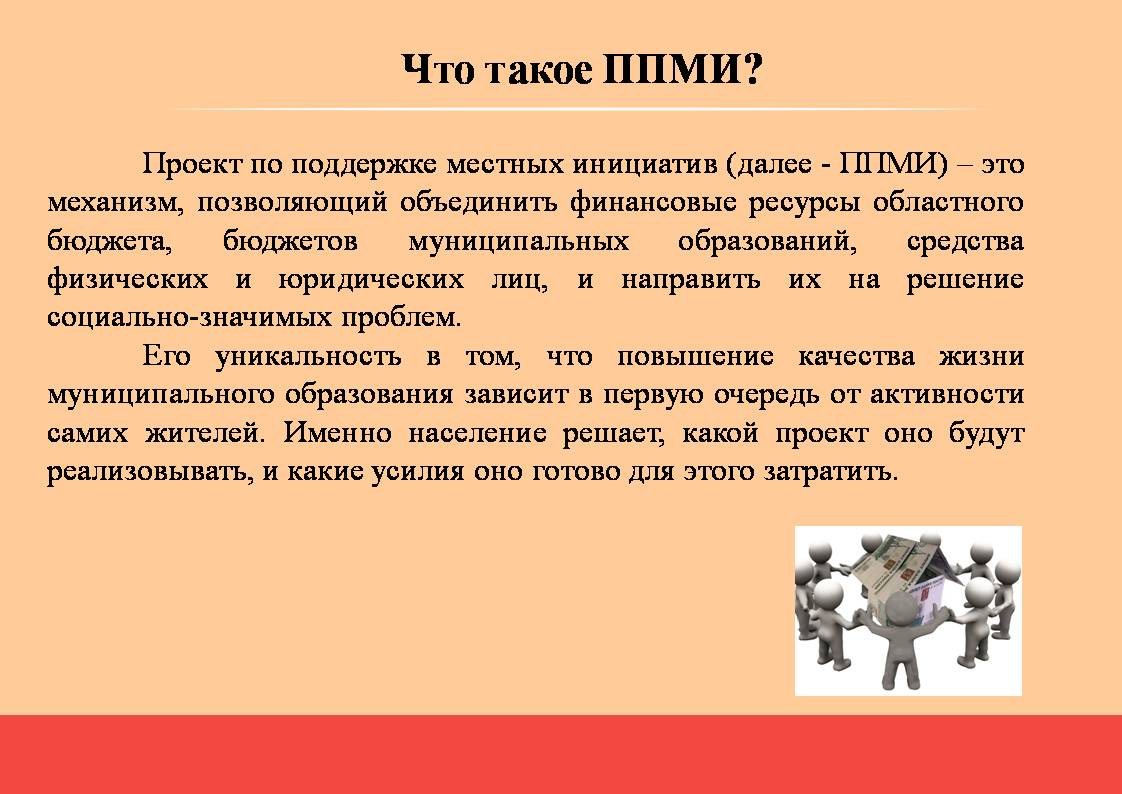 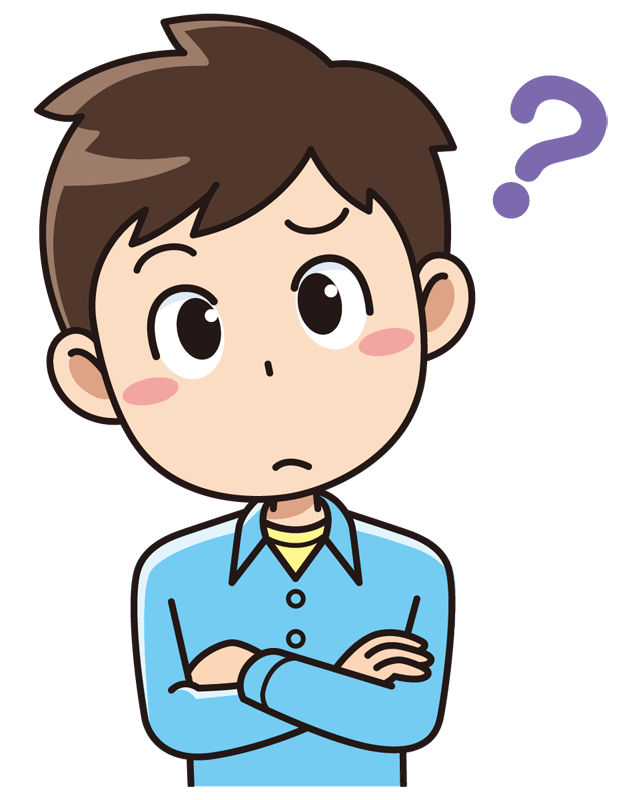 Какую бы идею предложить? Уф! Столько идей, а какая из них самая нужная для всех моих односельчан???